REGULAMIN PÓŁKOLONII W GOK„LESZNOWOLSKIE LATO 2013”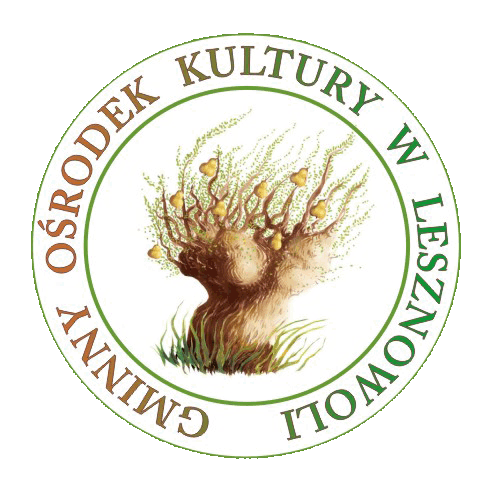 www.gok.lesznowola.plWychowawcy i instruktorzy GOK na półkoloniach dokładają wszelkich starań, aby stworzyć dzieciom jak najlepsze warunki do wypoczynku, dbać o ich bezpieczeństwo, 
a także by umożliwić im aktywne uczestnictwo w zaplanowanych zajęciach i życiu grupy oraz zorganizować czas wolny w sposób przyjemny i pożyteczny. 1. Uczestnikami półkolonii mogą być dzieci w wieku od 5 do 14 lat. 2. Uczestnicy półkolonii przebywają pod opieką wychowawców – pracowników GOK Lesznowola -  od godz. 9.00.- do godz.16.00. 3. Udział w zajęciach jest odpłatny i wynosi 70 zł. za każdy tydzień od dziecka. Ulgi obejmują tylko dzieci objęte Kartą Dużej Rodziny wg jej zasad.4. Każdego dnia dziecko otrzymuje drugie śniadanie w formie słodkiej bułki i soku. Organizator zapewnia również wodę.5. Rodzice są odpowiedzialni za bezpieczną drogę dziecka do placówki i z powrotem. Dzieci są odbierane z placówki wyłącznie przez osoby wskazane w Oświadczeniu Rodziców / Opiekunów. 6. W przypadku samodzielnego powrotu dziecka do domu rodzice są zobowiązani napisać odrębne oświadczenie. 7. Uczestnicy półkolonii mają prawo do: a) spokojnego wypoczynku, b) uczestniczenia we wszystkich zajęciach podczas turnusu, c) korzystania ze wszystkich urządzeń i sprzętów niezbędnych do realizacji programu półkolonii.8. Uczestnicy mają obowiązek: a) bezwzględnie podporządkować się poleceniom wychowawców,b) przestrzegać ramowego harmonogramu dnia,c) brać udział w realizacji programu półkolonii, d) zachować higienę osobistą, schludny wygląd i czystość, e) szanować mienie, pomoce dydaktyczne. Za szkody wyrządzone przez dziecko, materialnie odpowiedzialni są rodzice lub opiekunowie. f) kulturalnie zachowywać się podczas spożywania posiłku, g) przestrzegać zasad poruszania się po drogach i chodnikach podczas spacerów 
i wyjść plenerowych oraz organizowanych wycieczek autokarowych.9. Samowolne oddalanie się od opiekunów, niesubordynacja, niezdyscyplinowanie, niewykonywanie poleceń wychowawców, nieprzestrzeganie regulaminu będzie karane upomnieniem, naganą a w ostateczności wykluczeniem uczestnika z udziału 
w półkoloniach. Organizatorzy zastrzegają sobie prawo do skreślenia dziecka z listy uczestników półkolonii w przypadku rażącego łamania zasad uczestnictwa 
w półkoloniach. Z treścią powyższego regulaminu zapoznałam/-łem się, 
przyjmuję do wiadomości i akceptuję jego treść.